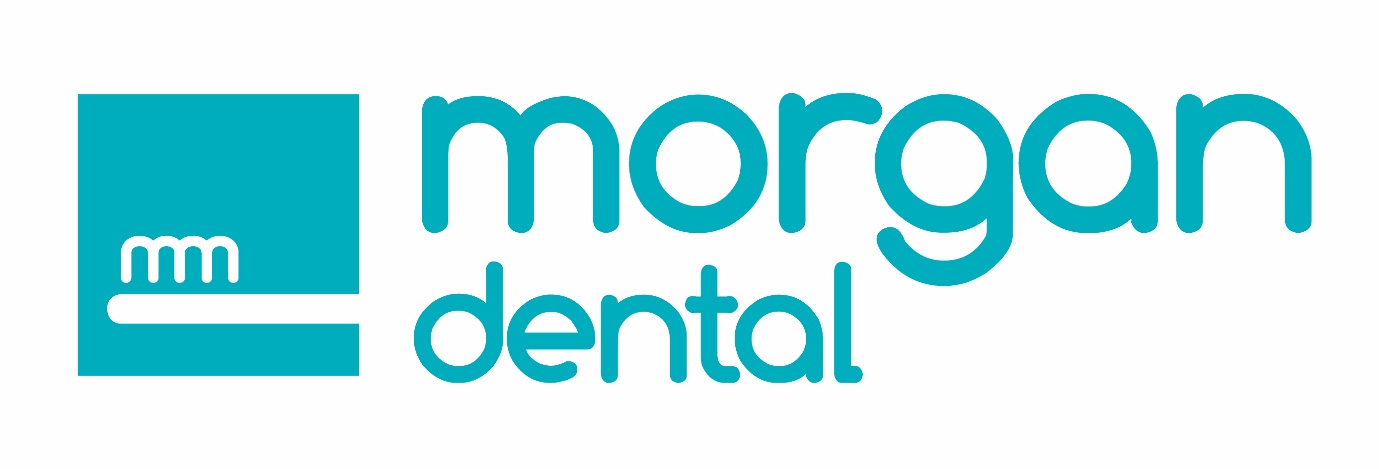 Complaints and Compliments ProcedureAt Morgan Dental we take our complaints very seriously indeed and try to ensure that allour patients are pleased with their experience of our service. When patients complain, theyare dealt with courteously and promptly so that the matter is resolved as quickly aspossible. This policy and procedure are based on these objectives. We learn from everymistake that we make, and we respond to patients concerns in a caring and sensitive way.We have a named staff member responsible for dealing with any complaint about theservice which we provide.At Morgan Dental we are constantly striving to improve and to provide an exceptionalservice. Feedback is an essential part of this, so if you have suggestions about how we couldimprove then please let us know.We would also appreciate any compliments about our service, as these can also be used tocontinue to improve and provide the best possible service to our patients.• The person who is responsible for dealing with any complaints is our PracticeManger Joanna Morant.• If a patient complains on the telephone, reception or via letter, we will listen to theircomplaint and offer to refer them to the Practice Manager Immediately.• If the Practice Manger is unavailable then complaints with be referred on to ourDeputy Practice Manger Abi Tym.• If a complaint is about any aspect of clinical care or associated charges it willnormally be referred to the dentist, unless the patient does not want this to happen.• We aim to acknowledge the patient’s complaint in writing and enclose a copy of thecode of practice as soon as possible, within 3 working days.• We will then seek to investigate the complaint within 10 working days of receipt togive an explanation of the circumstances which led to the complaint.• If the patient does not wish to meet with the Practice Manager/ Clinicians then wewill attempt to talk to them on the telephone.• If we are unable to investigate the complaint within 10 working days we will notifythe patient, giving reasons for the delay and a likely period within which theinvestigation will be completed.• We will confirm the decision about the complaint in writing immediately aftercompleting our investigation.• Proper and comprehensive records are kept of any complaint received.Where can I access this information?This complaints/ compliments procedure can be accessed via our websitemorgandental.co.uk. Compliments can be given via the website, email or google review.email: info@morgandental.co.ukKey Contacts for NHS PatientsCare Quality Commission (CQC)CQC National Customer Service CentreCitygateGallowgateNewcastle upon TyneNE1 4PATelephone:03000616161Private and Denplan PatientsDental Complaints Service                                                                                     The GDCHelpline 03450154033 37                                                                                      Wimpole Street, London,The Independent Sector Complaints Adjudication Services (ISCAS)              W1M 8DQISCAS                                                                                                        Denplan ServicesCEDR, 3rd Floor                                                                                      Simply Health Customer Relations100 St. Paul’s Churchyard                                                                    Hambleden HouseLondon                                                                                                    Waterloo CourtEC4M 8BU                                                                                               AndoverPhone : 02075366091                                                                           HampshireInfo@iscas.org.uk                                                                                  SP101LQ